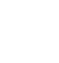 НОВООДЕСЬКА МІСЬКА РАДАМИКОЛАЇВСЬКОЇ ОБЛАСТІР І Ш Е Н Н Я Керуючись пунктом 34 частини 1 статті 26 Закону України «Про місцеве самоврядування в Україні», пунктом «в» статті 12, підпункт 5 пункту 27 Перехідних положень Розділу Х Земельного кодексу України,  розглянувши рішення Миколаївського окружного адміністративного суду від 27 лютого 2023 року № 400/5967/22 щодо повторного розгляду заяви Тулученка А.О. про затвердження проекту землеустрою щодо відведення земельної ділянки з кадастровим номером 4824810000:16:000:0102 площею 1,5200 га для ведення особистого селянського господарства та передачі земельної ділянки у приватну власність, міська рада  ВИРІШИЛА:	1. Відмовити Тулученку Анатолію Олександровичу у затвердженні Проекту землеустрою щодо відведення земельних ділянок та передачі у власність для ведення особистого селянського господарства (категорія земель – землі сільськогосподарського призначення) в межах території Новоодеської міської ради Миколаївського району Миколаївської області.Підстава - безоплатна передача земель державної, комунальної власності у приватну власність, надання дозволів на розроблення документації із землеустрою з метою такої безоплатної передачі, розроблення такої документації забороняється.2. Контроль  за  виконанням  цього  рішення  покласти  на постійну  комісію міської ради з питань аграрно-промислового розвитку та екології. Міський  голова                                                    Олександр ПОЛЯКОВВід 05.05.2023 р. № 34м. Нова Одеса         XХІV (позачергова) сесія восьмого скликанняПро відмову гр. Тулученко А.О. у затвердженні проекту землеустрою  щодо відведення земельної ділянки у власність